GUIDELINES ON WRITING THE GRADUATE PROJECT THESISThis document aims to create a guideline on writing the graduate project thesis.At the end of Spring Semester, students are required to submit their progress reports to the Department Secretary. For late submissions, 10 points will be deducted for each day including the reports submitted after the assigned date and time (To be arranged). The report should be written in grammatically correct English and be easy to read. Do not expect your supervisors to correct your English.Main sections of the thesis:Abstract: A summary of the objectives and accomplishments. Should be typically 200-300 words, no longer than 1 page.Table of ContentsIntroduction: Introduce the particular problem that you are attempting to solve. Describe the background of the project by referring to literature. All the previous work present in the literature should be covered. DO NOT copy&paste!!!Materials and Methods: Write the details of the materials and methods used in your study by referring to literature where necessary. Results and Discussion: Present your results and discuss you findings in detail. Emphasize the major outcome of your project and the novelty added to scientific community by this work. Conclusion: A summary of the major findings and accomplishments. Should be typically 200-300 words, no longer than 1 page.References:References should be in alphabetical order.All the references should be cited in the document. Examples are given in the reference section below for a conference paper, book, paper and thesis, respectively. General Formatting guidelines:Text should be justified.For improved readability the headings should be left justified rather than center justified.Number all figures and tables.  Provide captions for all figures and tables. Place table captions above the tables and figure captions below the figures.Figures, tables, and their associated captions should be centrally justified.Use line spacing of 1.5.Font: Times New RomanFont size: 12 Title Font Size: 16 Double spacing should be used after the main headings, and single spacing should be used after each title.Single spacing should be used after each paragraph.All page numbers must appear in the bottom right corner of the page. All page numbers must be in the same font and point size used in the text.Plagiarism Academic dishonesty is an immoral act and one of the most serious academic crimes. Therefore, be responsible and do not attempt to COPY & PASTE other’s work. Plagiarism and copying are not acceptable and will not be tolerated. TURNITIN REPORTS WILL BE GENERATED FOR EACH SUBMITTED WORK AND PLAGIARISM WILL NOT BE TOLERATED.TITLE OF THE PROJECTNAME AND SURNAME OF THE STUDENTGRADUATION THESISThesis SupervisorProf. Dr. Name SURNAMEISTANBUL, 2020TABLE OF CONTENTSTABLE OF CONTENTS	 1 ABSTRACT	 2 LIST OF FIGURES	 3 LIST OF TABLES	 41. INTRODUCTION 	 61.1. Subtitle 1 	 61.2. Subtitle 2 	 72. MATERIALS AND METHODS 	 82.1. Subtitle 1 	 82.2. Subtitle 2	 92.2.1. Subtitle 2.1 	 92.2.2. Subtitle 2.2 	 103. RESULTS AND DISCUSSION 	 113.1. Subtitle 1 	 113.2. Subtitle 2	 123.2.1. Subtitle 3.1 	 123.2.2. Subtitle 3.2 	 134. CONCLUSIONS 	 14REFERENCES 	 15 APPENDICES	 16 A. Subtitle (e.g. Calibration Curves) 	 16B. Subtitle (e.g. Supplementary Figures)	 17ABSTRACTTüm tez 1,5 satır aralığı, Times New Roman yazı tipi ve 12 punto ile iki yana yaslanmış şeklinde yazılmalıdır. Sadece ana bölüm başlıkları (Abstract, Introduction, vb.) 16 punto ile yazılır. Ana bölüm başlıklarından sonra iki satır boşluk (12 punto büyüklüğünde) bırakılır. Alt bölüm başlıklarından sonra yalnızca bir satır boşluk bırakılır. Tüm bölümlerde paragraflar arasında bir satır boşluk bırakılmalıdır. Numaralandırmada üçüncü basamaktan (örneğin, 2.3.1) sonrası kullanılmaz. Özetlerde, kelime sayısı genellikle 200-300 arasındadır ve bir sayfayı aşmamalıdır. Kaynaklar metin içerisinde yazar adı ve yayın yılına (Monod, 1942; Michaelis and Menten, 1965; Brown et al., 2002) göre verilmelidir, kaynakçada ise alfabetik olarak sıralanmalıdır. Web sitelerine atıf sadece metin içerisinde verilir (örneğin; http://www.genome.jp/kegg/), kaynakçada belirtilmez. Tablolarda başlık tablonun üstünde, şekillerde ise şekillerin altında bulunmalıdır. Tablo ve şekil başlıklarında sadece başlık numarası koyu ile yazılır. LIST OF FIGURESFigure 1 Title of Figure 1	 1 Figure 2 Title of Figure 2	 10 LIST OF TABLESTable 1 Title of Table 1	 5 Table 2 Title of Table 2	 15 1. INTRODUCTIONTitleSubtitleSubtitleSubtitleTitleSubtitleSubtitleSubtitle2. MATERIALS AND METHODSTitleSubtitleSubtitleSubtitleTitleSubtitleSubtitleSubtitle3. RESULTS AND DISCUSSIONTitleSubtitleSubtitleSubtitleTitleSubtitleSubtitleSubtitle4. CONCLUSIONSTitleTitleREFERENCESKaynaklar alfabetik olarak sıralanmalı ve aralarında birer boşluk bulunmalıdır. Burada listelenen tüm kaynaklara metin içinde atıfta bulunulmalıdır. Aşağıda sırasıyla bildiri, kitap, makale ve tez için birer örnek verilmiştir: Acar, M.H., Yılmaz, P. (1997) Effect of Tetramethylthiuramdisulfide on the Cationic Polymerization of Cylohexeneoxide. The 2nd International Conference on Advanced Polymers via Macromolecular Engineering, 2-14 August, Orlando, Florida, USA.Bowersock, T.L., Park, K., Kosswig, K. (1997) Vaccines and Other Immunological Products, Encyclopedia of Pharmaceutical Technology, 1st Edition., Swarbrick, J., Boylan, J.C. Editors.; Marcel Dekker, Inc., New York, USA.Liu, J.X., Liang, Z. (2008) Landfill leachate treatment with a novel process: Anaerobic ammonium oxidation (Anammox) combined with soil infiltration system. Journal of Hazardous Materials, 151(1), 202-212.Nelson, M.R. (1988) Constraints on the Seismic Velocity Structure of the Crust and Upper Mantle Beneath the Eastern Tien Shan, Central Asia. PhD Thesis, MIT, Cambridge, MA, USA, 54-60.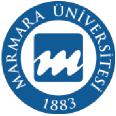 MARMARA UNIVERSITY FACULTY OF ENGINEERINGDEPARTMENT OF BIOENGINEERING